BUILDING BLOCK DATA Species   Oncidium tigrinum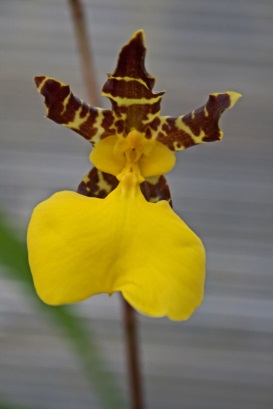 Botanical Varieties (if any):Synonyms: Oncidium unguitigrinumAwards:Other awards and when given: Outstanding clones of species and reason they are considered outstanding: F-1 Hybrids:Total Progeny:Outstanding progeny and reason they are considered outstanding:Brassidium Pagan LovesongThis grex has produced 37 progeny in 2 generations and has been awarded 60 times. It is a cross between Brassia verrucosa and Onc. Tiger Butter which is in turn Onc. tigrinum by Onc. Avalanche. Brings together the high flower count of Oncidium and the longer sepals and petals of Brassia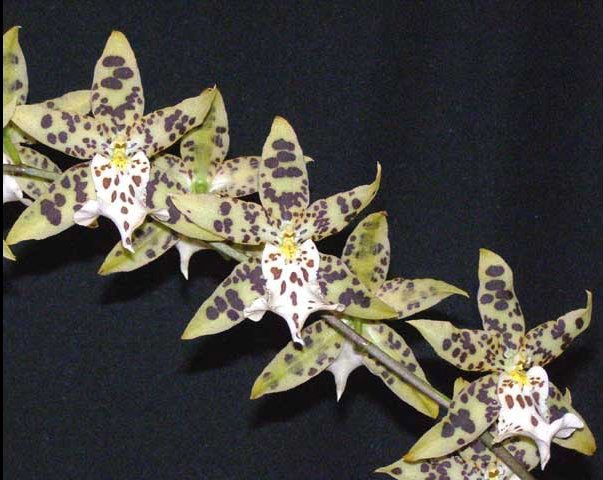 Desirable characteristics which can be passed to progeny:Intense yellow lip, narrow base of medial lobe of the lip flaring out to the lip lateral lobes. High flower count.Undesirable characteristics which can be passed to progeny:Other information:OriginAV3AMCCECCMJCBMTotal12014117Years20111970-198319581977-19822013Before 19401940-491950-591960-691970-791980-891990-99After 19991222954642942Before 19401940-491950-591960-691970-791980-891990-99After 199912231273154203262